ЧеченСтройЭкспо 2014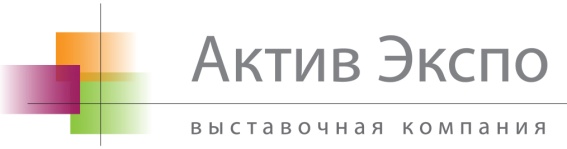               Многопрофильная строительная выставка                             23-24 апреля,  2014г., г. ГрозныйОбщестроительное направление: строительная техника и оборудование, строительные, отделочные и декоративные материалы, сендвич-панели, быстровозводимые конструкции, металлоконструкции, строительные инструменты, дорожно-строительная, коммунальная и подъёмно-транспортная техника и другие направления.Инженерные системы зданий и сооружений: системы отопления, вентиляции и кондиционирования, системы водоснабжения и канализации, сантехническое и котельное оборудование, системы электроснабжения и освещения, системы безопасности и пожаротушения, лифты и подъемники, системы автоматизации зданий и сооружений, другие инженерные системы. иммжээзЩ,,,ЩЩЩ,юююМесто проведения выставки и конференции: г.Грозный, проспект Кирова 2А, ТРЦ  «Грозный Сити».Программа выставки и конференцииРабота выставки:  09.00 - 18.00 По вопросам  выставки и конференции обращаться:   Выставочная компания  «Актив Экспо Групп»    E-mail:  aktivexpo@mail.ru,    Тел. 8 (963) 594-90-14;  +7 (963) 583-21-51 ;   www.aktivexpo.ru                                                        Время23 апреля24 апреля 09.00  Регистрация участников и посетителейРегистрация  участников и посетителей11.00- 11.30Официальное открытие выставки ЧеченСтройЭкспо- 2014Работа выставки11.30-13.00Тематическая конференция_1: Состояние и перспективы  развития строительной индустрии Чеченской РеспубликиОбщий обзор индустрии строительства: основные направления и приоритеты развития, проблемные вопросы, достижения, перспективы;Презентации компаний -  участников;10.00 - 13.00  Тематическая конференция_3:Инновационные технологии в сфере строительства зданий и сооруженийПрезентации, семинары   компаний -  участников;13.00 -14.00Кофе-брейк / ФуршетКофе-брейк/ Фуршет  14.00-16.00Тематическая конференция_2:Инновационные технологии в сфере строительства зданий и сооруженийОбсуждение новейших технологий и разработок в сфере строительства.     Презентации компаний - участников.15.00 - 16.30 Круглый стол:Перспективы работы на рынке Чеченской Республики , возможности для  ведения  бизнеса.Чеченская Республика – один из   привлекательных российских регионов для ведения  бизнеса.Успешный  опыт  реализации                        бизнес-   проектов  в сфере стройиндустрии   Чеченской  Республики.          16.00-16.30Кофе-брейк / Фуршет 16.00  –  16.30   Кофе-брейк / Фуршет18.00-20.00Обзорная экскурсия с фотосъемкой  по Грозному  для участников  «ЧеченСтройЭкспо 2014»17.00 Торжественная церемония закрытия выставки. Вручение дипломов партнерам  и участникам «ЧеченСтройЭкспо 2014».  19.00-23.00  Заключительный банкет для участников выставки по пригласительным билетам)